Образовательные организации Автозаводского района подвели итоги Года педагога и наставника по вопросам воспитания12 декабря образовательные организации Автозаводского района подвели итоги Года педагога и наставника по вопросам воспитания на научно-практической конференции по дополнительному образованию в Центре детского творчества Автозаводского района.Конференция началась с пленарного заседания, которое открыли консультант управления общего  образования Оксана Александровна Нестеркина с информацией о важности распространения передового педагогического опыта через участие в конкурсах профессионального мастерства и в педагогических конференциях. Директор ЦДТ Александра Ивановна Обухова, и ее заместитель Екатерина Евгеньевна Решетова, рассказали о деятельности инновационных площадок и о дальнейших перспективах развития Центра творчества.Доцент Кафедры теории и практики воспитания и дополнительного образования НИРО Елена Викторовна Боровская представила механизм взаимодействия НИРО и образовательных организаций. Доцент Кафедры технологий сервиса и технологического образования Мининского университета Жанна Владимировна Чайкина представила программы обучения в Магистратуре и возможности взаимодействия ВУЗа и образовательных учреждений дополнительного образования.Анна Сергеевна Гальцина выступила с докладом о возможностях саморазвития через участие в профессиональных конкурсах. Она представила имеющийся опыт и поделилась своими планами на будущее.Далее все участники конференции приняли участие в работе практических и творческих секций:📌«Современные тренды дополнительного образования. Актуальные формы работы и нормативные документы» представили Екатерина Евгеньевна Решетова и Алена Александровна Забавина.📌 «Конвергенция в дополнительном образовании. Возможности эффективного взаимодействия педагогов дополнительного образования (на примере объединений робототехники и ракетомоделирования)» представили Евгений Леонидович Котов и Илья Юрьевич Зворыкин.📌Мастер-класс «Дополнительное образование как средство расширения содержания школьной программы. На примере обучения черчению в рамках дополнительной общеобразовательной программы «Изобретатели» для участников конференции проела Галина Васильевна Ларина📌 Практикум «Ярмарка новых технологий в декоративно-прикладном творчестве» представила Наталья Юрьевна Козлова📌«Народные традиции и творчество, как средство воспитания в дополнительном образовании» представила Анна Владимировна НовиковаВ завершении конференции состоялось награждение победителей и призеров районного конкурса методических материалов работников системы дополнительного образования.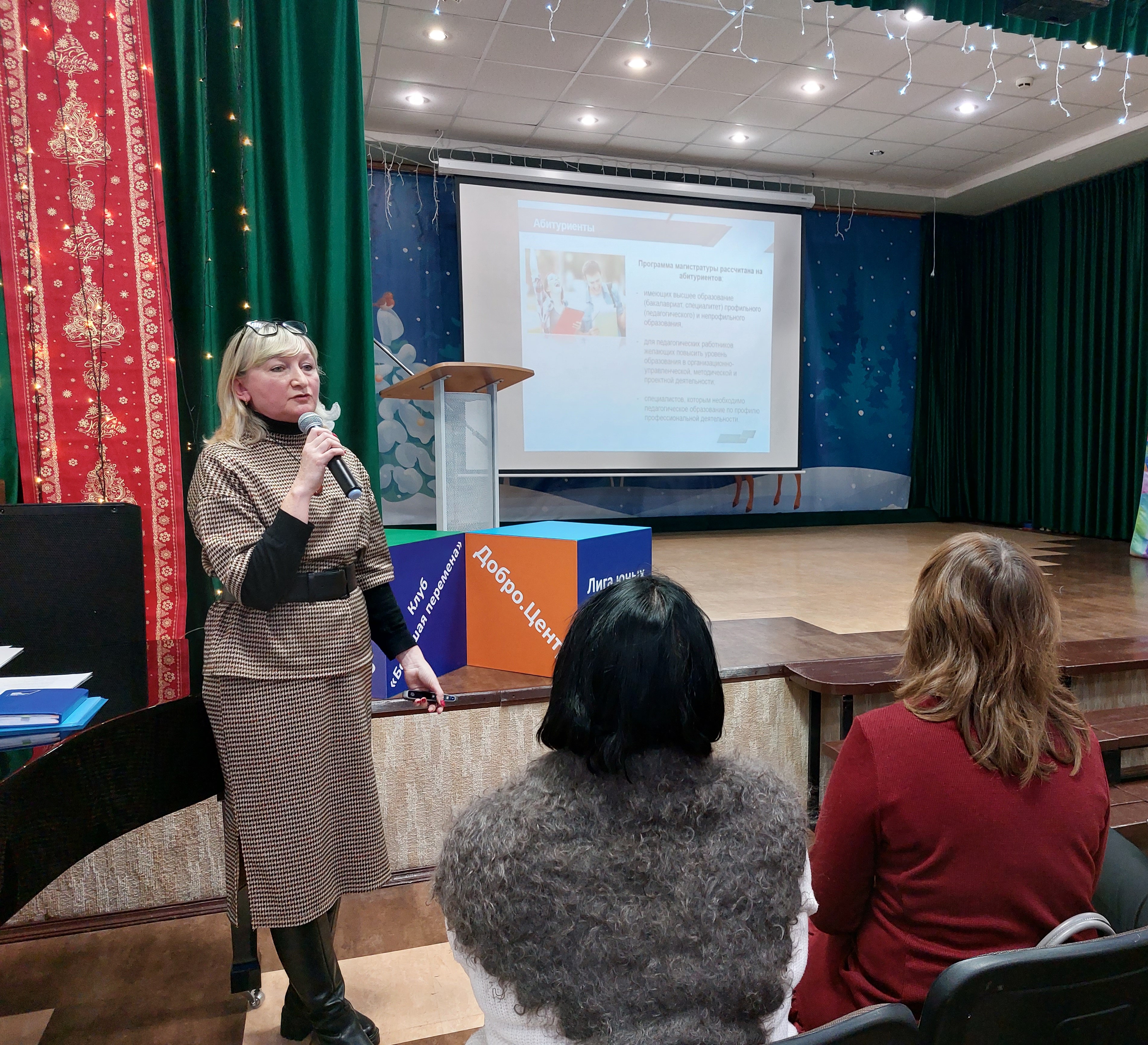 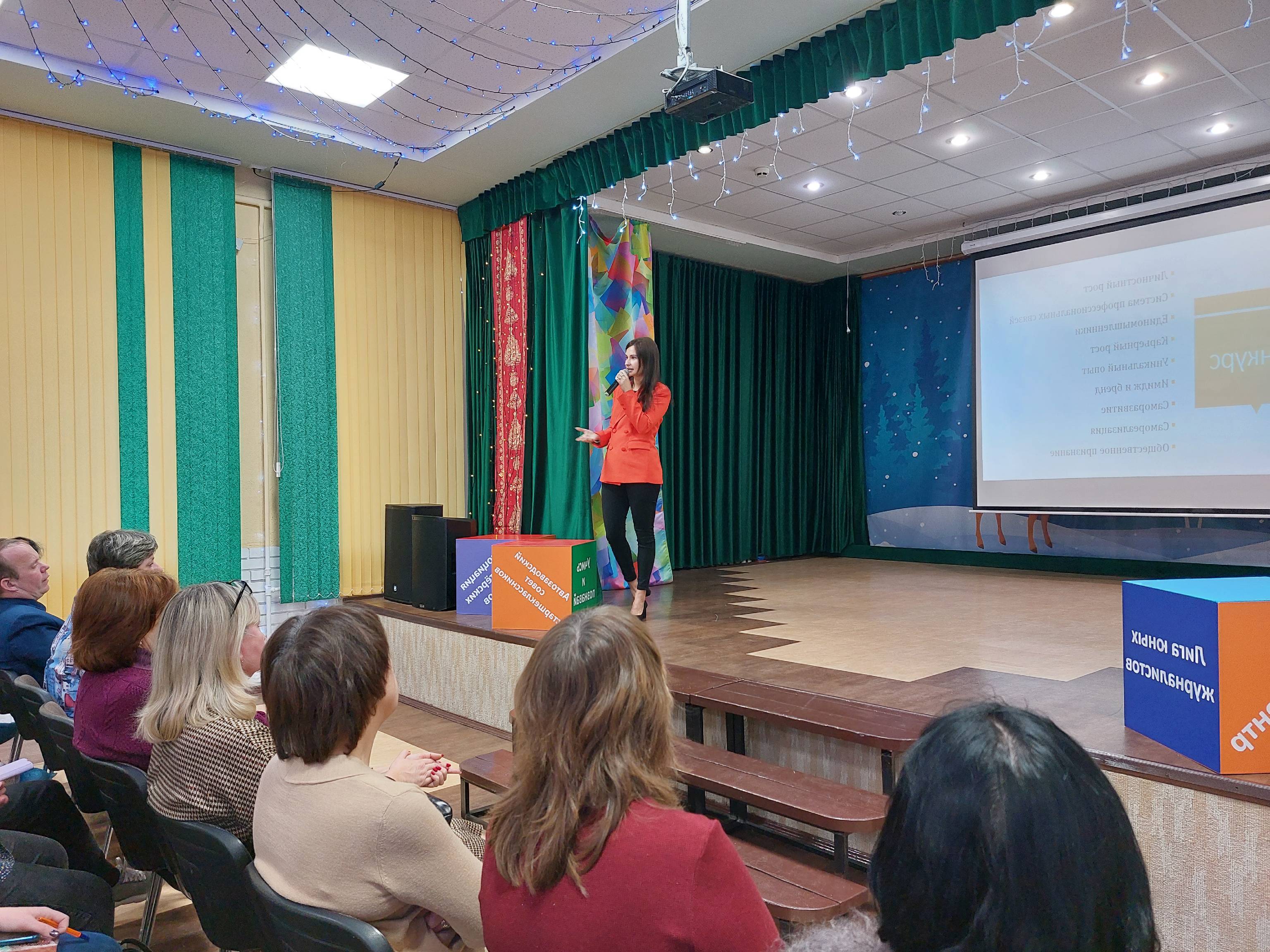 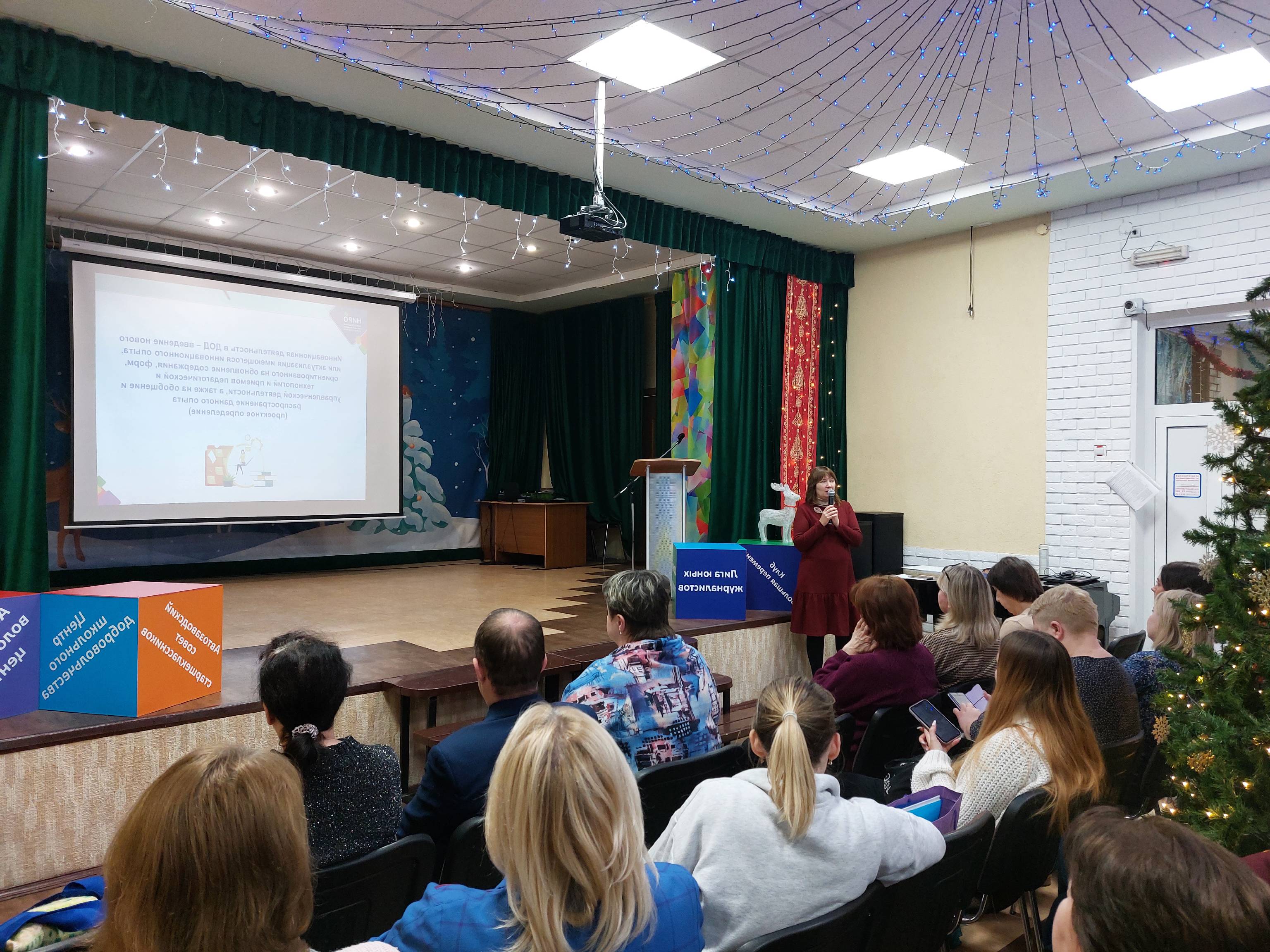 